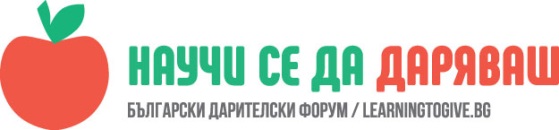 УРОК: Набиране на  ресурси- средства, книги, дрехи- нуждаещите се Стефка Пенева, учител в СУЕЕ „Св. Константин-Кирил Философ”, гр. РусеЧасовете са  проведени в III„A“ клас на 10.04.2018 г. и  13.04.2018г.„Всички деца  искат топлина, любов и закрила“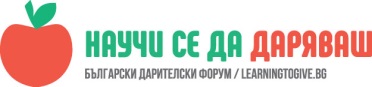 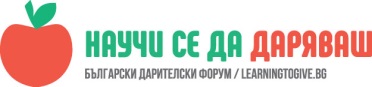 Целта на урока е задълбочаване на знанията и  умения за доброволчеството като инициатива в полза на общността;Учениците да предложат  и реализират свои идеи за помощ и проекти в полза на другите;Да се запознаят третокласниците с начините за набиране на ресурси за нуждаещите се;
Да се развие емпатията и съпричастността у децата;
 Материали опаковъчна хартия кашониОписание1 часУрокът започнах на 10.04. с игра „ Сподели“ , като задачата на учениците беше да споделят нещо хубаво с другарчето до себе си. Децата коментираха чувства, настроения и емоции, изпитани и споделени преживявания през ваканцията и великденските празници. Учениците сами откриха, че понякога е нужен само малък жест на внимание и споделени емоции, за да се почувства по-добре и празникът да стане по- хубав за всички. Насочих вниманието на третокласниците  към познатото за тях произведение „ При слънцето“ от Аведик Исаакян. Говорихме за светлите християнски  празници, за очакванията и надеждите на хората. Дискутирахме по темата как живее момчето  и семейството от произведението, какви затруднения  и желания има детето. Разсъждавахме върху думите защо  търси слънцето и какво всъщност иска малкото сираче. Децата дискутираха по въпроса как го приема новото му семейство, как реагира непознатият чичко, какво прави майката и как се отнасят към него другите деца.  Коментирахме  дали момчето е намерило накрая слънцето и къде се чувства защитено като в своя дом. Учениците споделиха, че всички деца  искат топлина и любов, закрила и да се чувстват сигурни, защитени и обичани, че имат сходни желанияи нужди. Насочих вниманието на третокласниците към тези, деца, които са в нужда, че  и те харесват  подаръци и се радват, когато получат такива. Учениците изказаха предложения как да се включим и да помогнем. Набелязахме няколко инициавиви, в които да участваме и да зарадваме дете. По идея на третокласниците още първите месеци  от годината се включихме в кампанията „Капачки за играчки“ и започнахме  събираме на капачки, които да занесем в болницата, а там със събраните средства от издадените капачки, да се закупи оборудване и играчки за детското отделение на болницата. Планирахме да събираме капачки до края на месец май и после да ги предадем за благотворителност.Предните месеци предложих на учениците да се включим в благотворителната инициатива и да зарадваме дете с подарък, книга или дреха. Подготвихмеучастието си в нова благотворителна инициатива на Младите успели българи  - http://uspelite.bg/stani-buditel-i-podari-knigi-za-uchilishteto-v-selo-yasenovets-1-Стани будител и подари книги за училището в село Ясеновец.Учениците приеха с готовност идеятад а помагат, а родителите ни съдействаха и подкрепиха в мисията. Коментирахме какво може да донесем и в продължение на няколко дни учениците донесоха книги, за да зарадват децата в село Ясеновец.2 часУрокът продължих на 13.04. с припомняне на термините доброволец, дейност в полза на общността, филантропия и дарители. Продължихме със събирането на книги за децата от село Ясеновец. Ученици  и родители  откликнаха на благотворителната кампания и в продължение на няколко дни събрахме нови и стари , но запазени книги за децата от Ясеновец. Събраните книги и подаръци за кампанията поставихме в кашон и  планирахме скоро да изпратим с куриер на посочения адрес. Третокласниците се развълнуваха от подарените нови и стари книги и разказваха за своите преживявания, четейки и докосвайки се до книгите. Представиха си колко развълнувани ще бъдат децата от село Ясеновец, разлиствайки и държейки техните книги. Разсъждавахме върху думите, че споделената книга, е споделена радост и носи двойно удоволствие за този, който я дарява. „ Ако си добър и светът става по - добър.“„Всички деца  искат топлина, любов и закрила.“„О, колко е хубаво да правиш добро“„ Децата трябва   да се чувстват сигурни, защитени и обичани.“ „Всички деца обичат изненади и подаръци“„Ако двама души имат по една ябълка и си ги разменят – те пак имат по една ябълка. Ако имат по една книга и си ги разменят – всеки ще прочете и двете.“